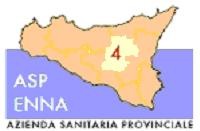 Unità Operativa: UOC -Distretto Sanitario di EnnaContenuti dell’obbligoTrattamenti Riabilitativi1) breve descrizione del procedimento con indicazione di tutti i riferimenti normativi utiliAutorizzazione Trattamenti Riabilitativi erogati a soggetti con disabilità ex art. 26 Legge 833 del 1978.2) unità organizzative responsabili dell'istruttoriaU.O.C Distretto Sanitario di Enna3) l'ufficio del procedimento, unitamente ai recapiti telefonici e alla casella di posta elettronica istituzionaleU.O.C. Distretto sanitario di Enna, medico Dott.ssa Concetta Palazzo, tel. 0935/520559, email:handicap.anziani.enna@asp.enna.it,, assistente sociale Dott. Gabriele Mantrino tel. 0935/520559, viale Diaz 49, 2° piano Direzione Distretto Enna Alta.  Tipologia di trattamento rilasciata da: UOS	Riabilitazione	e	protesica,	Responsabile Dott.Millia	Claudio	email: claudio.millia@asp.enna.it, Ospedale Chiello Piazza Armerina, tel. 0935981610/708/328 4) ove diverso, l'ufficio competente all'adozione del provvedimento finale, con l'indicazione del nome del responsabile dell'ufficio unitamente ai rispettivi recapiti telefonici e alla casella di posta elettronica istituzionaleDirettore Sanitario UOC Distretto Enna Dott.ssa Concetta Palazzo, tel. 0935520584, email:segreteria.distrettoenna@asp.enna.it, Distretto Sanitario di Enna Viale Armando Diaz n. 49. Direttore UOC Amministrativa Area Sud, Dott.ssa Anna Farruggio.  tel. 0935516744, anna.farruggio@asp.enna.it , PO Umberto I°, C/tr. Ferrante, 94100 Enna Bassa5) modalità con le quali gli interessati possono ottenere le informazioni relative ai procedimenti in corso che li riguardinoModalità telefonica, elettronica tramite richiesta ai recapiti sopra indicati o allo sportello negli orari di apertura6) termine fissato in sede di disciplina normativa del procedimento per la conclusione con l'adozione di un provvedimento espresso e ogni altro termine procedimentale rilevanteIn funzione delle lista d’attesa dell’UOS Riabilitazione e protesica 7) procedimenti per i quali il provvedimento dell'amministrazione può essere sostituito da una dichiarazione dell'interessato ovvero il procedimento può concludersi con il silenzio-assenso dell'amministrazioneNon presente8) strumenti di tutela amministrativa e giurisdizionale, riconosciuti dalla legge in favore dell'interessato, nel corso del procedimento nei confronti del provvedimento finale ovvero nei casi di adozione del provvedimento oltre il termine predeterminato per la sua conclusione e i modi per attivarliRicorso straordinario al Presidente della Regione siciliana. Ricorso al Tar. Ricorso al titolare del potere sostitutivo.9) link di accesso al servizio on line, ove sia già disponibile in rete, o tempi previsti per la sua attivazioneNon presente10) modalità per l'effettuazione dei pagamenti eventualmente necessari, con i codici IBAN identificativi del conto di pagamento, ovvero di imputazione del versamento in Tesoreria, tramite i quali i soggetti versanti possono effettuare i pagamenti mediante bonifico bancario o postale,Non presentiovvero gli identificativi del conto corrente postale sul quale i soggetti versanti possono effettuare i pagamenti mediante bollettino postale, nonchè i codici identificativi del pagamento da indicare obbligatoriamente per il versamento11) nome del soggetto a cui è attribuito, in caso di inerzia, il potere sostitutivo, nonchè modalità per attivare tale potere, con indicazione dei recapiti telefonici e delle caselle di posta elettronica istituzionaleDirettore Generale dell’ASP di Enna (art. 2, comma 9 bis, l. 241/1990). Modalità di attivazione tramite posta elettronica. Tel. 0935520111 e posta elettronica istituzionale: protocollo.generale@pec.asp.enna.itPer i procedimenti ad istanza di parte:1) atti e documenti da allegare all'istanza e modulistica necessaria, compresi i fac-simile per le autocertificazioniIstanza dell’interessato con l’indicazione della struttura prescelta, Richiesta del Medico di Medicina Generale,copia del verbale di riconoscimento dell’Handicap ai sensi della Legge 104/92 o attestazione di presentazione dell’istanza, copia tessere sanitaria, dichiarazione consenso al trattamento dei dati, autocertifcazione di residenza, delega se persona diversa dall’interessato con copia di documento d’identità del delegante e del delegato.2) uffici ai quali rivolgersi per informazioni, orari e modalità di accesso con indicazione degli indirizzi, recapiti telefonici e caselle di posta elettronica istituzionale a cui presentare le istanze-U.O.C Distretto Sanitario di Enna Viale Armando Diaz n. 49, angolo Via Calascibetta, 94100 Enna Alta, tel.0935520559, email:distrettosan.enna@asp.enna.itorari di ricevimento al pubblico: Lunedì-Venerdi 9,00-12.00